ANEXO I  - DIA 23/08ATIVIDADE RETIRADA DA PÁGINA EDUCAÇÃO E TRANSFORMAÇÃOANEXO II - DIA 24/08ATIVIDADE RETIRADA DAS PÁGINAS ATIVIDADES PEDAGÓGICAS E BELAEFELIZ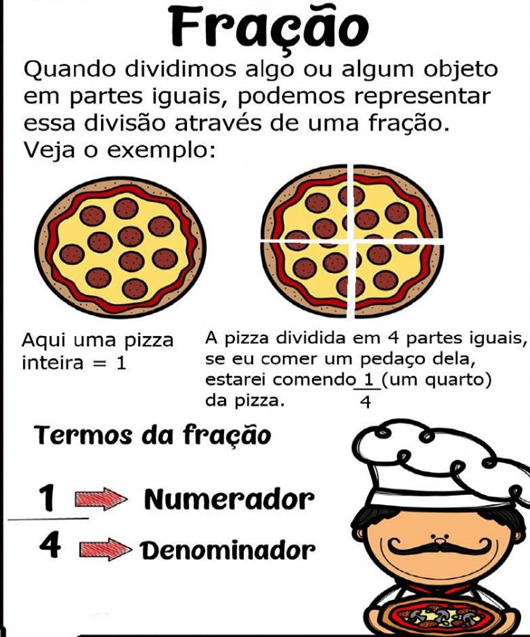 RESOLVA COM ATENÇÃO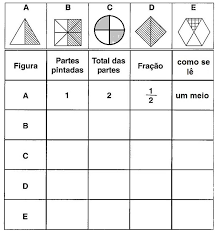 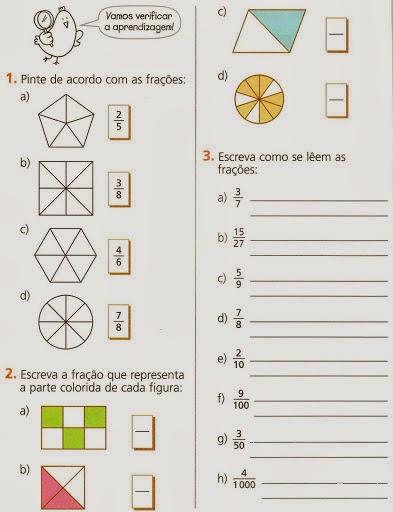 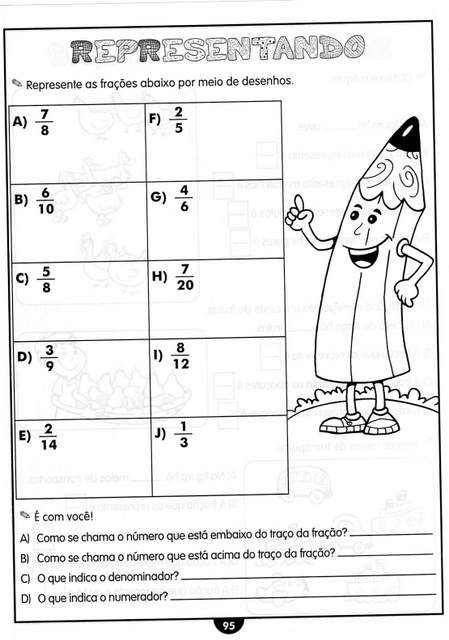 ANEXO III - DIA 27/08ATIVIDADE RETIRADA DA PÁGINA DANI EDUCAR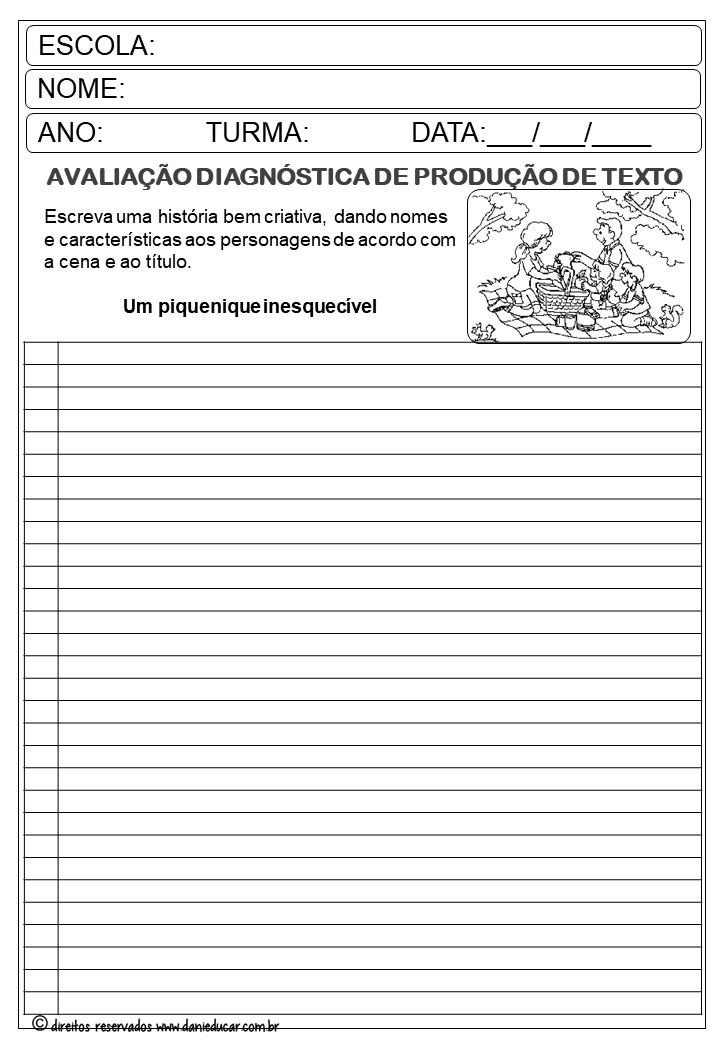 ANEXO IV – DIA 30/08 - ATIVIDADE RETIRADA DA PÁGINA BLOG DO PROFESSOR WARLESEMEF. PROFª MARIA EMEF MARIA CÉLIA CABRAL NOME___________________________ DATA________  5º ANO __AVALIAÇÃO DIAGNÓSTICA DE PORTUGUÊS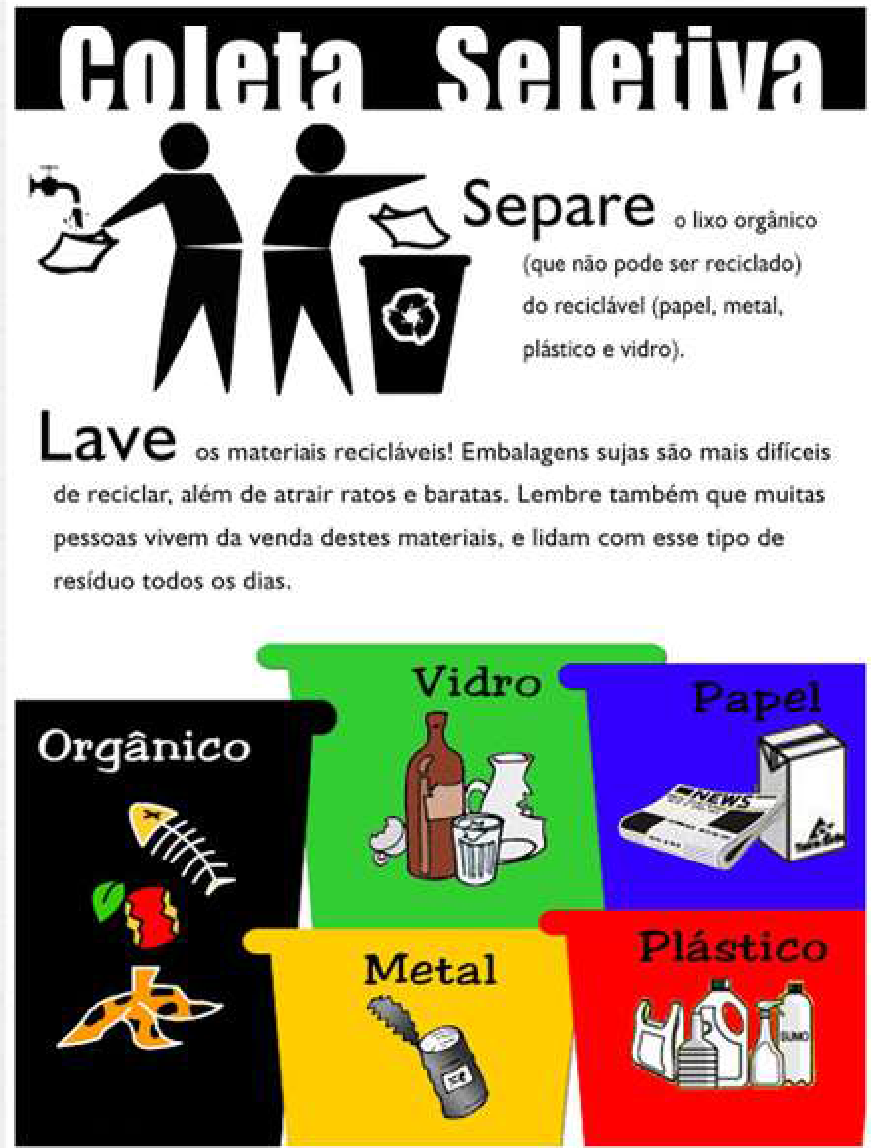 1- Leia o texto abaixo.  Esse texto alerta para:A) a falta de alimentação para os peixes.B) a poluição das águas pelo esgoto.C) os ataques de tubarões aos peixes.D) os perigos de afogamento no mar.2 - Leia o texto abaixo.Poluição do solo É na camada mais externa da superfície terrestre, chamada solo, que se desenvolvem os vegetais. Quando o solo é contaminado, tanto os cursos subterrâneos de água como as plantas podem ser envenenadas. Os principais poluentes do solo são os produtos químicos usados na agricultura. Eles servem para destruir pragas e ervas daninhas, mas também causam sérios estragos ambientais. O lixo produzido pelas fábricas e residências também pode poluir o solo. Baterias e pilhas jogadas no lixo, por exemplo, liberam líquidos tóxicos e corrosivos. Nos aterros, onde o lixo das cidades é despejado, a decomposição da matéria orgânica gera um líquido escuro e de mau cheiro chamado chorume, que penetra no solo e contamina mesmo os cursos de água que passam bem abaixo da superfície.    Almanaque Recreio. São Paulo: Abril. No trecho “É na camada mais externa da superfície terrestre” (1° parágrafo), a expressão sublinhada indica:(A) causa.(B ) finalidade.(C) lugar.(D) tempo3-Faça a leitura abaixo e responda.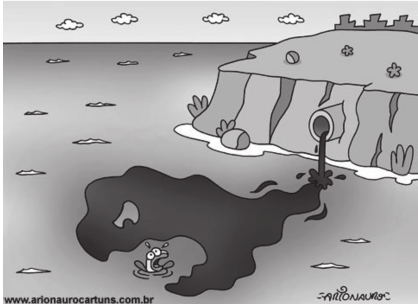 O lixo que não pode ser reciclado é o(A) vidro.(B) plástico.(C) orgânico.4-Leia o texto abaixo.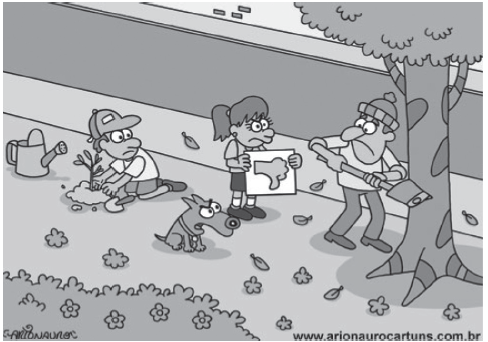 Nesse texto, as crianças e o cachorroA) não gostam da atitude do homem.B) não querem brincar perto do homem.C) pegam as folhas que caíram da árvore.D) querem descansar debaixo da árvore.5- Leia o texto abaixo.   Saber de corVocê sabe de onde vem a expressão “de cor”? Este “cor” aí vem de “coração”. Sabe por quê? Os antigos achavam que a nossa inteligência ficava no coração, e não no cérebro. Interessante, né? Em francês, “decorar” é “apprendre par coeur”, que significa “aprender com o coração”. Disponível em: <http://blogdivertudo.blogspot.com/search/label/curiosidades>. O trecho desse texto que apresenta uma ideia de lugar é: A) “Este ‘cor’ aí vem de ‘coração’.”. B) “... nossa inteligência ficava no coração,...”. C) “Em francês, ‘decorar’ é ‘apprendre par coeur’,...”. D) “... significa ‘aprender com o coração’.”.6- Leia o texto abaixo.CONVITEJOSÉ PAULO PAESPoesiaé brincar com palavrascomo se brincacom bola, papagaio, pião.Só quebola, papagaio, piãode tanto brincarse gastam.As palavras não:quanto mais se brincacom elasmais novas ficam.Como a água do rioque é água sempre nova.Como cada diaque é sempre um novo dia.Vamos brincar de poesia?http://www.jornaldepoesia.jor.brNos versos “como se brinca / com bola, papagaio, pião”, a expressão em destaque reforça, na estrofe, a idéia de(A) comparação.(B) explicação.(C) oposição.(D) adição.7-  Leia o texto abaixo. A vovóEra uma vez uma vovó tão velhinha que já tinha se esquecido do seu tempo de dona-de-casa e mãe de família. Deixou pra lá a vida passada, só se lembrava dos tempos de criança, quando vestia as bonecas, brincava de roda cantando com as outras crianças, comia bombom escondida e fazia travessuras.Quando as pessoas chegavam perto da vovó e queriam conversar assunto de gente grande, ela se aborrecia e não dava palavra. Mas era só aparecer uma criança que vovó dava risada, combinava brincadeiras, era aquela animação.Um dia, a filha da vovó (que já era meio velha também) disse aborrecida para a vizinha:– Acho que minha mãe está na segunda infância!A vovó ouviu e bateu palmas:– Ora, afinal você entendeu. Eu cansei de ser velha e voltei mesmo a ser criança. Queria voltar a ser feliz!E saiu com um bando de meninas, que já estavam chamando por ela.QUEIROZ, Rachel de. Memórias de Menina. Rio de Janeiro: José Olympio, No trecho “Quando as pessoas chegavam perto da vovó...”(ℓ. 8), a palavra destacada indicaA) espaço.B) lugar.C) modo.D) tempo.8- Leia o texto abaixo.Conto de todas as cores Eu já escrevi um conto azul, vários até. Mas este é um conto de todas as cores.Porque era uma vez um menino azul, uma menina verde, um negrinho dourado e um cachorro com todos os tons e entretons do arco-íris. Até que apareceu uma Comissão de Doutores – os quais, por mais que esfregassem os nossos quatro amigos, viram que não adiantava. E perguntaram se aquilo era de nascença ou se...— Mas nós não nascemos – interrompeu o cachorro. – Nós fomos inventados!QUINTANA, Mário. A vaca e o hipogrifo. 3 ed. Porto Alegre, L&P, 1979.Nesse texto, o narrador é umA) cachorro.B) doutor.C) escritor.D)meninoANEXO V - DIA 31/08ATIVIDADE RETIRADA DAS PÁGINAS TALI CRIATIVA  E APRENDER E BRINCAR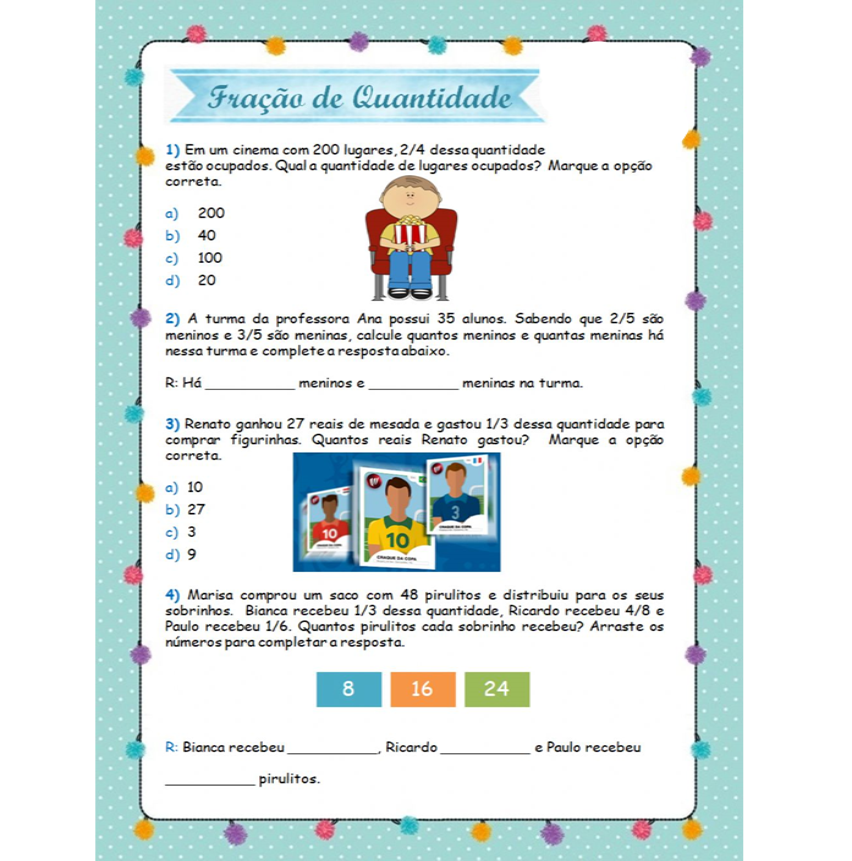 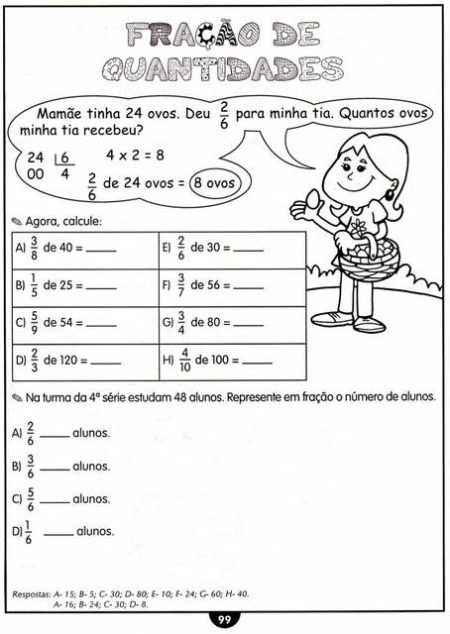 5- FAÇA OS CÁLCULOS COM ATENÇÃO.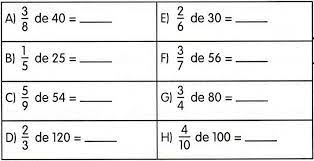 ANEXO VI - DIA 02/09ATIVIDADE RETIRADA DA PÁGINA MARY ALVARENGA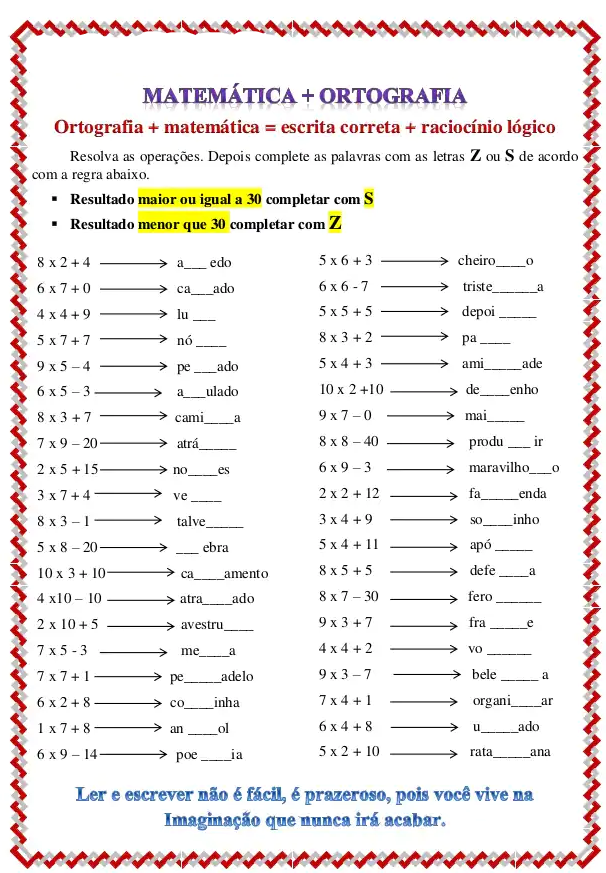 EMEF MARIA CÉLIA CABRAL AMARAL Professoras: LUCIANA, MICHELI E NORMAAno/turma: 5º ANO A, B, C e D. EMEF MARIA CÉLIA CABRAL AMARAL Professoras: LUCIANA, MICHELI E NORMAAno/turma: 5º ANO A, B, C e D. Dia da semana Rotina diária: descrição das atividades Segunda– feira 23/08/2021 Leitura diária: A IARA E A POLUIÇÃO DAS ÁGUAS SAMUEL MURGEL BRANCOPortuguês / Projeto CPFL: Escrever o cabeçalho no caderno. Depois, seguindo as orientações da professora, faça a leitura do ALMANAQUE LIGA DOS ECONOMIX- CONSUMO CONSCIENTE DE ENERGIA ELÉTRICA, páginas de 18 à 21. Interação com o grupo: Seguindo as orientações da professora, faça um vídeo ou tiktok falando se você e sua família fazem uso consciente de energia elétrica.                                         Faça também a atividade de revisão de Acentuação Gráfica que você retirou impressa na escola.ANEXO ITerça-feira 24/08/2021 Leitura diária: CURUPIRA, BRINCA COMIGO? LÔ CARVALHOMatemática: Escrever o cabeçalho no caderno, e seguindo as orientações da professora, assista ao vídeo explicativo (CLIQUE AQUI) e faça as atividades de FRAÇÃO no livro Ápis Matemática da página 130 até 132 e no livro Emai da página 66 até a 68.  Envie fotos das atividades para professora. Faça também a atividade de Frações que recebeu impressa na escola.ANEXO II ARTES: Acesse o blog, lá tem a atividade dessa semana. Quarta-feira 25/08/2021 Leitura diária: DEZ SACIZINHOS – TATIANA BELINKYCiências: Escrever o cabeçalho no caderno, seguindo as orientações da professora, assista ao vídeo explicativo, (CLIQUE AQUI) depois faça a leitura e atividades do texto “Movimentos da Terra” das páginas 130 à 132 do livro Buriti Mais Ciências. EDUCAÇÃO FÍSICA- Acesse o blog, lá tem a atividade dessa semana.Quinta-feira 26/08/2021 Leitura diária: VALENTE, O BOI BUMBÁ- FRANCÉLIO FIGUEIREDOGeografia: Escrever o cabeçalho no caderno, seguindo as orientações da professora, assista ao vídeo explicativo (CLIQUE AQUI), depois faça a leitura e atividades do texto “A evolução tecnológica dos meios de transporte” das páginas 103 à 109 do livro Buriti Mais Geografia. INGLÊS- Acesse o blog, lá tem a atividade dessa semana.Sexta-feira 27/08/2021 Leitura diária: ADIVINHAS PARA BRINCAR – JOSCA ALINE BAROUCHHistória: Escrever o cabeçalho no caderno, seguindo as orientações da professora, assista ao vídeo explicativo ((CLIQUE AQUI), depois faça também a leitura e atividades do livro Buriti Mais História – “O cotidiano no mundo antigo” páginas 92 à 95.                                                                                                                                                                                   Faça também a sondagem de Produção de texto que você retirou impressa na escola.ANEXO IIISegunda-feira30/08/2021Leitura diária: A HORTA DO SENHOR LOBO- Português: Escrever o cabeçalho no caderno, e seguindo as orientações da professora, faça a atividade diagnóstica que você retirou impressa na escola.ANEXO IVTerça-feira  31/08/2021 Leitura diária: O CABELO DA MENINA- ITAÚMatemática- Escrever o cabeçalho no caderno, e seguindo as orientações da professora, assista ao vídeo explicativo (CLIQUE AQUI) e faça as atividades de FRAÇÃO no livro Ápis Matemática das páginas 133 e 134. Envie fotos das atividades para professora.ANEXO VARTES: Acesse o blog, lá tem a atividade dessa semana. Quarta-feira 01/09/2021 Leitura diária: EU NUNCA NA VIDA COMEREI TOMATE- LAUREN CHILDCiências: Escrever o cabeçalho no caderno, seguindo as orientações da professora, assista ao vídeo explicativo, (CLIQUE AQUI), depois faça a leitura e atividades do texto “Movimento de Translação da Terra” da página 134 do livro Buriti Mais Ciências.                                    Faça também a atividade retirada impressa na escola “Movimentos de Rotação e de Translação.EDUCAÇÃO FÍSICA- Acesse o blog, lá tem a atividade dessa semana. Quinta-feira 02/09/2021 Leitura diária: O PÁSSARO E OS MEDOS- LUÍS NORBERTO PASCOALGeografia:  Escrever o cabeçalho no caderno, seguindo as orientações da professora, assista ao vídeo explicativo (CLIQUE AQUI), depois  faça também a leitura dos textos e as atividades do livro Buriti Mais Geografia – “ O Bonde”    páginas 110 e 111. Faça também a atividade de revisão com ortografia e matemática que você retirou impressa na escola.ANEXO VIINGLÊS- Acesse o blog, lá tem a atividade dessa semana. Sexta-feira 03/09/2021 Leitura diária: A BRUXINHA QUE QUERIA SER FADA- ROBERTO KLOTZHistória: Escrever o cabeçalho no caderno, e seguindo as orientações da professora, assista ao vídeo explicativo (CLIQUE AQUI)–depois faça também a leitura dos textos e atividades do livro Buriti Mais História, “Mumificação dos mortos” páginas 96 e 97. 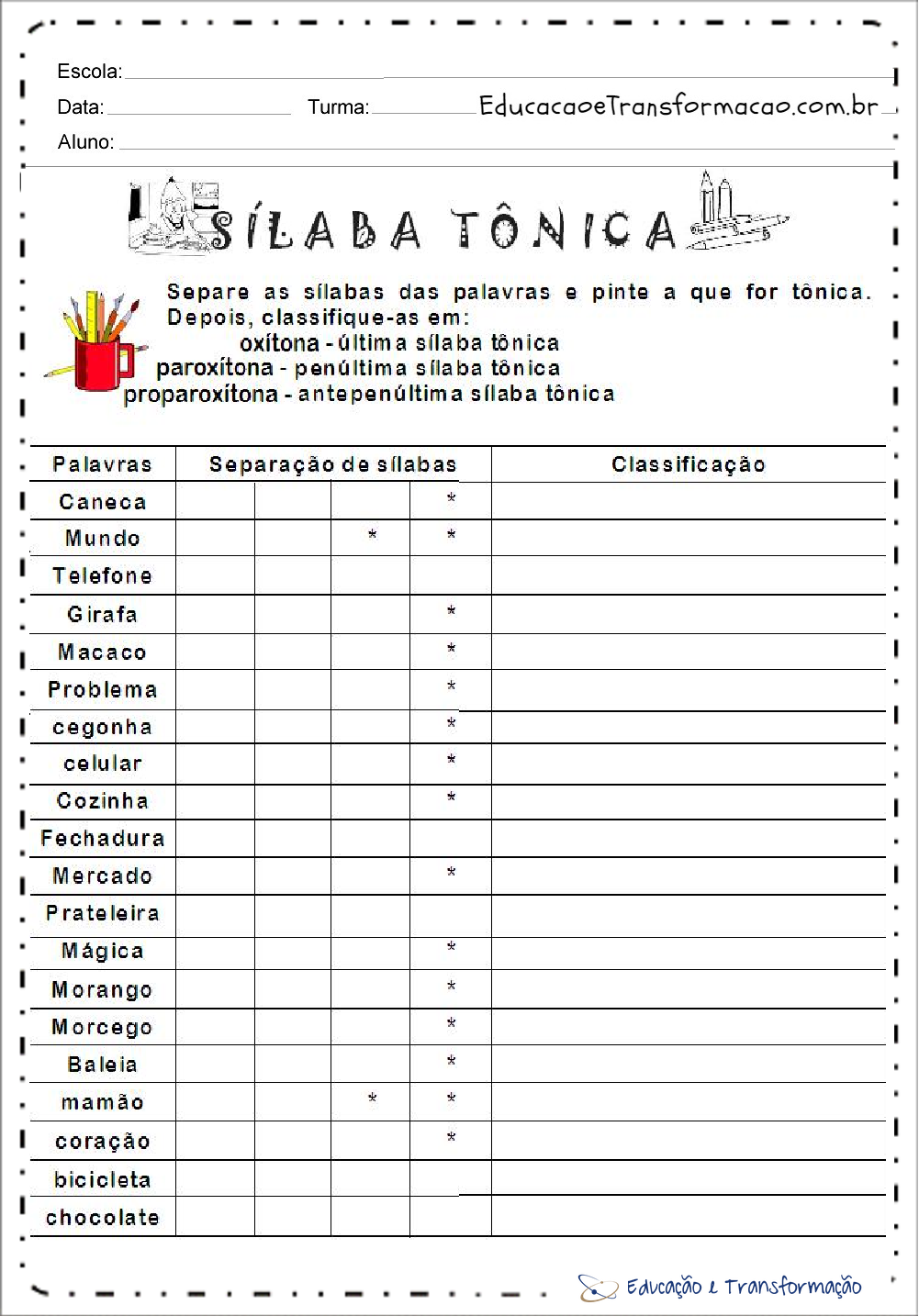 